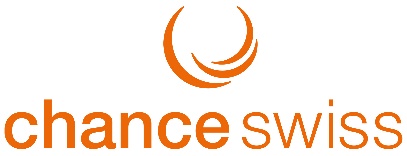 BeitrittserklärungIch möchte Mitglied des Vereins Chance Swiss werden und zahle den Jahresbeitrag  bereits für das laufende Jahr		  erst ab nächstem Jahr  CHF 60.–   	(Einzelbeitrag)  CHF 100.–	 (Familienbeitrag und Beitrag von juristischen Personen)Diese Beitrittserklärung schicken Sie bitte an:Name:Vorname:Strasse:PLZ/Ort:Telefon:Mobil:E-Mail:Ort, Datum:Unterschrift: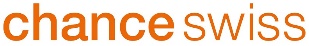 Untere Trüelmatt 16CH-3624 Goldiwil+41 (0)33 251 06 34info@chanceswiss.chwww.chanceswiss.chBankverbindung AEK Bank 1826PC-Nr. 30-38118-3IBAN: CH11 0870 4016 1007 3590 0Vermerk: MitgliederbeitragBankverbindung AEK Bank 1826PC-Nr. 30-38118-3IBAN: CH11 0870 4016 1007 3590 0Vermerk: Mitgliederbeitrag